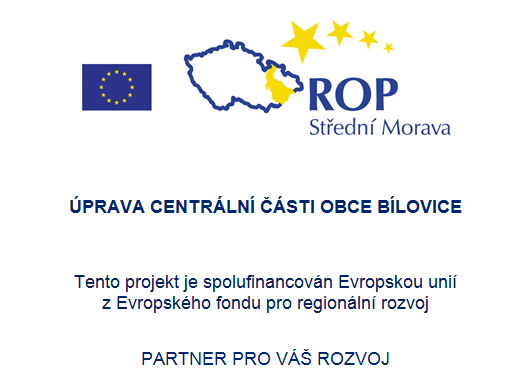 Název projektu:			Úprava centrální části obce BíloviceRegistrační číslo:			CZ.1.12/2.3.00/40.01906Doba realizace projektu:		1. červenec 2011 až 30. červen 2015Celkové způsobilé výdaje projektu:	2 922 179,63 KčProjekt byl zaměřen na provedení komplexní revitalizace a rekonstrukci centrální části obce Bílovice. Cílem projektu byla nejen revitalizace a zkrášlení centra obce, ale také zvýšení bezpečnosti dopravy včetně chodců díky investici do rekonstrukce chodníkových těles pro pěší i cyklo dopravu. Hlavní cílovou skupinou projektu byli obyvatelé obce a její návštěvníci.Za účelem zvýšení kvality života obyvatel obce a zvýšení bezpečnosti jejich pohybu po centrální části obce byly provedeny následující kroky: rekonstrukce komunikace a zpevněných ploch;rekonstrukce chodníků;realizace stezky pro chodce i cyklisty;rekonstrukce opěrných a dělících zídek;zajištění terénních a sadových úprav za účelem vytvoření odpočinkového a relaxačního koutu v centru obce vč. laviček, odpadkových košů, vzrostlé zeleně v kontejnerech, stojanů na kola a informační tabule;vybudování odstavných ploch – vybudování parkoviště pro občany a návštěvníky obce v počtu 10 + 1 místo pro pohybově omezené občany;vybudování bezbariérového přístupu prodejny potravin – Jednoty;přeložení sloupu veřejného osvětlení.Informace o projektu byly uvedeny také na webových stránkách www.rr-strednimorava.cz.